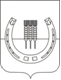 АДМИНИСТРАЦИЯСПАССКОГО СЕЛЬСКОГО ПОСЕЛЕНИЯСПАССКОГО МУНИЦИПАЛЬНОГО РАЙОНАПРИМОРСКОГО КРАЯПОСТАНОВЛЕНИЕ22 декабря 2022 года                              с. Спасское	                                                        № 98О внесении изменений в муниципальную программу «Дети и молодёжь Спасского сельского поселения» на 2020 – 2024 годы, утвержденную постановлением администрации Спасского сельского поселения от 14 августа 2018 года № 78Руководствуясь Федеральным Законом Российской Федерации от 06 октября 2003 года № 131-ФЗ «Об общих принципах организации местного самоуправления в Российской Федерации», Уставом Спасского сельского поселения, постановлением администрации Спасского сельского поселения «Об утверждении Порядка принятия решений о разработке, формировании и реализации долгосрочных целевых программ Спасского сельского поселения» от 14 апреля 2014 года № 63, администрация Спасского сельского поселенияПОСТАНОВЛЯЕТ:1. Внести в муниципальную Программу «Дети и молодёжь Спасского сельского поселения» на 2020 - 2024 годы, утвержденную постановлением администрации Спасского сельского поселения от 14 августа 2018 года следующие изменения:1.1 В паспорте Программы в строке «Объем и источники финансирования Программы после слов «Общий объем финансирования программы» изложить текст в следующей редакции: «275808,00 рублей, в том числе:за счет средств бюджета Спасского сельского поселения - 275808,00 рублей:2020 год – 56150,00 рублей;2021 год – 59941,00 рублей;2022 год – 39717,00 рублей;2023 год – 60000,00 рублей;2024 год – 60000,00 рублей.».1.2 В текстовой части Программы в п. 6 «Ресурсное обеспечение реализации Программы» абзацы первый - шестой изложить в следующей редакции: «Общий объем финансирования мероприятий Программы за счет средств бюджета Спасского сельского поселения составляет 275808,00 рублей, в том числе:2020 год – 56150,00 рублей;2021 год – 59941,00 рублей;2022 год – 39717,00 рублей;2023 год – 60000,00 рублей;2024 год – 60000,00 рублей.».1.3 Приложение  № 1, 2, 3, 4 к муниципальной программе «Дети и молодёжь Спасского сельского поселения» на 2020 – 2024 годы, утвержденную постановлением администрации Спасского сельского поселения от 14 августа 2018 года № 78 изложить в редакции приложения  № 1, 2, 3, 4  к настоящему постановлению. 2. Настоящее постановление вступает в силу с момента официального опубликования.3.  Контроль за исполнением настоящего постановления оставляю за собой.Глава Спасского сельского поселения                                                                          Е.В. АлёшинаПриложение № 1к постановлению администрацииСпасского сельского поселения от 22 декабря 2022 года № 98 «Приложение № 1к муниципальной программе Спасского сельского поселения«Дети и молодёжь Спасского сельского поселения» на 2020 – 2024 годы, утвержденной постановлением администрацииСпасского сельского поселения от 14 августа 2018 года № 78Сведения о показателях (индикаторах) муниципальной программы Спасского сельского поселенияМуниципальная программа «Дети и молодёжь Спасского сельского поселения» на 2020 - 2024 годынаименование муниципальной программыПриложение № 2к постановлению администрацииСпасского сельского поселения от 22 декабря 2022 года № 98 «Приложение № 2к муниципальной программе Спасского сельского поселения«Дети и молодёжь Спасского сельского поселения» на 2020 – 2024 годы, утвержденной постановлением администрацииСпасского сельского поселения от 14 августа 2018 года № 78Переченьи краткое описание реализуемых в составе муниципальной программы Спасского сельского поселения подпрограмм и отдельных мероприятийПриложение № 3к постановлению администрацииСпасского сельского поселения от 22 декабря 2022 года № 98  «Приложение № 3к муниципальной программе Спасского сельского поселения«Дети и молодёжь Спасского сельского поселения» на 2020 – 2024 годы, утвержденной постановлением администрацииСпасского сельского поселения от 14 августа 2018 года № 78Ресурсное обеспечение реализации муниципальной программы Спасского сельского поселения за счет средствбюджета Спасского сельского поселенияМуниципальная программа «Дети и молодёжь Спасского сельского поселения» на 2020 - 2024 годынаименование муниципальной программыПриложение № 4к постановлению администрацииСпасского сельского поселения от 22 декабря 2022 года № 98 «Приложение № 4к муниципальной программе Спасского сельского поселения«Дети и молодёжь Спасского сельского поселения» на 2020 – 2024 годы, утвержденной постановлением администрацииСпасского сельского поселения от 14 августа 2018 года № 78Информация о ресурсном обеспечении муниципальной программы Спасского сельского поселения за счет средств бюджета Спасского сельского поселения и прогнозная оценка привлекаемых на реализацию ее целей средств Федерального, краевого бюджета, иных внебюджетных источниковМуниципальная программа «Дети и молодёжь Спасского сельского поселения» на 2020-2024 годынаименование муниципальной программы№ п/пПоказатель (индикатор) 
(наименование)Ед. измеренияЗначения показателейЗначения показателейЗначения показателейЗначения показателейЗначения показателейЗначения показателей№ п/пПоказатель (индикатор) 
(наименование)Ед. измерения2019 год2020 год2021 год2022год2023год2024год2024год1234567899Муниципальная программа «Дети и молодёжь Спасского сельского поселения» на 2020 - 2024 годыМуниципальная программа «Дети и молодёжь Спасского сельского поселения» на 2020 - 2024 годыМуниципальная программа «Дети и молодёжь Спасского сельского поселения» на 2020 - 2024 годыМуниципальная программа «Дети и молодёжь Спасского сельского поселения» на 2020 - 2024 годыМуниципальная программа «Дети и молодёжь Спасского сельского поселения» на 2020 - 2024 годыМуниципальная программа «Дети и молодёжь Спасского сельского поселения» на 2020 - 2024 годыМуниципальная программа «Дети и молодёжь Спасского сельского поселения» на 2020 - 2024 годыМуниципальная программа «Дети и молодёжь Спасского сельского поселения» на 2020 - 2024 годыМуниципальная программа «Дети и молодёжь Спасского сельского поселения» на 2020 - 2024 годыМуниципальная программа «Дети и молодёжь Спасского сельского поселения» на 2020 - 2024 годы1.Отдельные мероприятия1.1 Обеспечение организации и проведения  культурно – массовых, культурно - досуговых мероприятий, развлекательных, информационно – просветительских, профилактических, оздоровительных  мероприятий  для детей и молодёжи, направленных на творческую самореализацию, в том числе мероприятий, приуроченных к празднованию календарных и государственных праздников,   значимых и памятных дат1.1.1Количество проведённых мероприятий связанных с созданием условий для творческого, культурного и физического развития детей и молодёжиед.5092923003013023023021.1.2Количества детей и молодёжи, посещаемых и участвующих в культурно – массовых, культурно – досуговых, информационно - просветительских, профилактических мероприятиях тыс. чел./год10,110,110,110,110,210,210,2№п/пНаименование муниципальной программы, подпрограммы,отдельного мероприятияОтветственный исполнитель, соисполнителиСрок реализацииСрок реализацииОжидаемый непосредственный результат(краткое описание)№п/пНаименование муниципальной программы, подпрограммы,отдельного мероприятияОтветственный исполнитель, соисполнителиначала реализацииокончание реализацииОжидаемый непосредственный результат(краткое описание)1234561.Муниципальная программа «Дети и молодёжь Спасского сельского поселения» на 2020 – 2024 годыАдминистрация Спасского сельского поселения,МКУ «СКО»202020241. Создание дополнительных условий для самореализации детей и молодёжи.2. Формирование устойчивой сознательной позиции отказа от курения, употребления алкогольных напитков и наркотических веществ.3. Повышение уровня активности детей и молодёжи.4. Повышение деятельности муниципальных учреждений по работе с детьми и молодёжью.5. Укрепление гражданской позиции, морально – нравственных ценностей, чувства патриотизма и гражданской культуры.2.Отдельные мероприятия2.1Обеспечение организации и проведения  культурно – массовых, культурно - досуговых мероприятий, развлекательных, информационно – просветительских, профилактических, оздоровительных  мероприятий  для детей и молодёжи, направленных на творческую самореализацию, в том числе мероприятий, приуроченных к празднованию календарных и государственных праздников,   значимых и памятных дат.АдминистрацияСпасского сельскогопоселения,МКУ «СКО»202020241. Увеличение количества проведённых мероприятий связанных с созданием условий для творческого, культурного и физического развития детей и молодёжи2. Увеличение количества детей и  молодёжи, посещаемых и участвующих в культурно – массовых, культурно – досуговых, информационно -  просветительских, профилактических, оздоровительных  мероприятиях.3. Повышение эффективности работы по гражданско-патриотическому воспитанию молодёжи; активной жизненной позиции, готовности к участию в общественно-политической жизни поселения.4. Укрепление гражданской позиции, морально – нравственных ценностей детей и молодёжи.5. Повышение ценности и значимости семейных отношений в молодёжной среде.6. Формирование культуры здорового образа жизни.Nп/пНаименованиегосударственнойпрограммы,подпрограммы,отдельногомероприятияОтветственныйисполнитель,соисполнителиКод бюджетнойклассификацииКод бюджетнойклассификацииКод бюджетнойклассификацииКод бюджетнойклассификацииРасходы (руб.), годыРасходы (руб.), годыРасходы (руб.), годыРасходы (руб.), годыРасходы (руб.), годыРасходы (руб.), годыРасходы (руб.), годыРасходы (руб.), годыNп/пНаименованиегосударственнойпрограммы,подпрограммы,отдельногомероприятияОтветственныйисполнитель,соисполнителиГРБСРзПрЦСРВР202020212022202220232023 2024 20241234567891010111112121.Муниципальная программа  «Дети и молодёжь Спасского сельского поселения» на 2020 -2024 годыАдминистрация Спасского сельского поселения,МКУ «СКО»9770707000000000000056150,0059941,0039717,0039717,0060000,0060000,0060000,0060000,002.ОтдельныеМероприятия56150,0059941,0039717,0039717,0060000,0060000,0060000,0060000,002.1Обеспечение организации и проведения культурно – массовых, культурно - досуговых мероприятий, развлекательных,информационно – просветительских,профилактических,оздоровительных мероприятий для детей и молодёжи, направленных на творческую самореализацию, в том числе мероприятий, приуроченных к празднованию календарных и государственных праздников, значимых и памятных дат.Администрация Спасского сельского поселения,МКУ «СКО»9770707040016206024456150,0059941,0039717,0039717,0060000,0060000,0060000,0060000,002.1.1  Организация и проведение конкурсов, фестивалей и других мероприятий, посвященных Дню Победы, государственным праздникам, значимым и памятным датам РоссииАдминистрация Спасского сельского поселения,МКУ «СКО»977070704001620602444759,003438,00--6000,006000,006000,006000,002.1.1  Организация и проведение конкурсов, фестивалей и других мероприятий, посвященных Дню Победы, государственным праздникам, значимым и памятным датам РоссииАдминистрация Спасского сельского поселения,МКУ «СКО»2.1.2 Проведение акции«Поздравь ветерана»Администрация Спасского сельского поселения,МКУ «СКО»97707070400162060244-750,00--2500,002500,002500,002500,002.1.2 Проведение акции«Поздравь ветерана»Администрация Спасского сельского поселения,МКУ «СКО»2.1.3Организация и проведение мероприятий, посвященных Дню защитника ОтечестваАдминистрация Спасского сельского поселения,МКУ «СКО»977070704001620602442500,001990,003190,003190,004000,004000,004000,004000,002.1.3Организация и проведение мероприятий, посвященных Дню защитника ОтечестваАдминистрация Спасского сельского поселения,МКУ «СКО»2.1.4 Чествование молодых граждан, добившихся успехов в образовательной, научной, профессиональной, творческой деятельностиАдминистрация Спасского сельского поселения,МКУ «СКО»97707070400162060244----2000,002000,002000,002000,002.1.4 Чествование молодых граждан, добившихся успехов в образовательной, научной, профессиональной, творческой деятельностиАдминистрация Спасского сельского поселения,МКУ «СКО»2.1.5Организация и проведение мероприятий, посвященных Международному женскому днюАдминистрация Спасского сельского поселения,МКУ «СКО»977070704001620602442616,003856,001632,001632,004000,004000,004000,004000,002.1.5Организация и проведение мероприятий, посвященных Международному женскому днюАдминистрация Спасского сельского поселения,МКУ «СКО»2.1.6Организация и проведение мероприятий, посвященных Дню защиты детейАдминистрация Спасского сельского поселения,МКУ «СКО»97707070400162060244-9985,006060,006060,0010000,0010000,0010000,0010000,002.1.6Организация и проведение мероприятий, посвященных Дню защиты детейАдминистрация Спасского сельского поселения,МКУ «СКО»2.1.7Организация и проведениемероприятий, посвященных Дню знанийАдминистрация Спасского сельского поселения,МКУ «СКО»9770707040016206024424065,0023331,0016400,0016400,0012000,0012000,0012000,0012000,002.1.7Организация и проведениемероприятий, посвященных Дню знанийАдминистрация Спасского сельского поселения,МКУ «СКО»2.1.8Организация и проведение художественных, музыкальных, танцевальных, декоративно – прикладных, творческих конкурсов, фестивалей, викторин.Администрация Спасского сельского поселения,МКУ «СКО»977070704001620602444710,00-2635,002635,005000,005000,005000,005000,002.1.8Организация и проведение художественных, музыкальных, танцевальных, декоративно – прикладных, творческих конкурсов, фестивалей, викторин.Администрация Спасского сельского поселения,МКУ «СКО»2.1.9Организация и проведение культурно – массовых, культурно – досуговых мероприятий для детей, подростков и молодёжи (Праздники, игровые, конкурсные, развлекательные программы и т.д.)Администрация Спасского сельского поселения,МКУ «СКО»9770707040016206024417500,0016591,009800,009800,008000,008000,008000,008000,002.1.9Организация и проведение культурно – массовых, культурно – досуговых мероприятий для детей, подростков и молодёжи (Праздники, игровые, конкурсные, развлекательные программы и т.д.)Администрация Спасского сельского поселения,МКУ «СКО»2.1.10Обеспечение участия делегаций Спасского сельского поселения в муниципальных и межмуниципальных фестивалях, конкурсах, соревнованиях, слётах, конференциях, акциях и других  мероприятияхАдминистрация Спасского сельского поселения,МКУ «СКО»97707070400162060244----2000,002000,002000,002000,002.1.10Обеспечение участия делегаций Спасского сельского поселения в муниципальных и межмуниципальных фестивалях, конкурсах, соревнованиях, слётах, конференциях, акциях и других  мероприятияхАдминистрация Спасского сельского поселения,МКУ «СКО»2.1.11Организация и проведение мероприятий, посвященных Дню молодёжиАдминистрация Спасского сельского поселения,МКУ «СКО»97707070400162060244--- - 2500,002500,002500,002500,002.1.11Организация и проведение мероприятий, посвященных Дню молодёжиАдминистрация Спасского сельского поселения,МКУ «СКО»2.1.12Организация и проведение мероприятий, посвященных Дню семьи, мероприятий с участием семей, посвященных календарным датамАдминистрация Спасского сельского поселения,МКУ «СКО»97707070400162060244----2000,002000,002000,002000,002.1.12Организация и проведение мероприятий, посвященных Дню семьи, мероприятий с участием семей, посвященных календарным датамАдминистрация Спасского сельского поселения,МКУ «СКО»2.1.13Организация мероприятий, направленных на профилактику асоциальных явлений(Цикл мероприятий по профилактикеправонарушений, профилактике ВИЧ – инфекции и СПИДа, включающих в себя акции, конкурсы творческих работ, выставки, беседы, круглые столы и т.д.)Администрация Спасского сельскогопоселения,МКУ «СКО»------------2.1.14Участие в проведении районных спортивных и культурно – массовых мероприятиях, направленных на формирование здорового образа жизни, развитие спорта и досуга молодёжи. Администрация Спасского сельского поселения,МКУ «СКО»-----Средства бюджета Спасского сельского поселения, предусмотренные по другим муниципальным программамСредства бюджета Спасского сельского поселения, предусмотренные по другим муниципальным программамСредства бюджета Спасского сельского поселения, предусмотренные по другим муниципальным программамСредства бюджета Спасского сельского поселения, предусмотренные по другим муниципальным программамСредства бюджета Спасского сельского поселения, предусмотренные по другим муниципальным программамСредства бюджета Спасского сельского поселения, предусмотренные по другим муниципальным программамСредства бюджета Спасского сельского поселения, предусмотренные по другим муниципальным программам2.1.15Шефская волонтерская работа по благоустройству и сохранению памятников воинам – односельчанам, погибшим в ВОВАдминистрация Спасского сельского поселения,МКУ «СКО»------------2.1.16Повышение уровня активности молодых избирателей, принимающих участие в голосовании на выборах в органы власти всех уровней.Администрация Спасского сельского поселения,МКУ «СКО»------------№п/пНаименование Программы, подпрограммы, отдельного мероприятияИсточники ресурсного обеспеченияОценка расходов (руб.), годыОценка расходов (руб.), годыОценка расходов (руб.), годыОценка расходов (руб.), годыОценка расходов (руб.), годы2020202120222023 202412345671.Муниципальная программа «Дети и молодёжь Спасского сельского поселения» на 2020 – 2024 годы»Всего56150,0059941,0039717,0060000,0060000,001.Муниципальная программа «Дети и молодёжь Спасского сельского поселения» на 2020 – 2024 годы»Федеральный бюджет (субсидии, субвенции, иные межбюджетные трансферты)-----1.Муниципальная программа «Дети и молодёжь Спасского сельского поселения» на 2020 – 2024 годы»Краевой бюджет (субсидии, субвенции, иные межбюджетные трансферты)-----1.Муниципальная программа «Дети и молодёжь Спасского сельского поселения» на 2020 – 2024 годы»Бюджет Спасского сельского поселения56150,0059941,0039717,0060000,0060000,001.Муниципальная программа «Дети и молодёжь Спасского сельского поселения» на 2020 – 2024 годы»Иные внебюджетные источники-----2. Отдельные мероприятияВсего56150,0059941,0039717,0060000,0060000,002.1Обеспечение организации и проведения  культурно – массовых, культурно - досуговых мероприятий, развлекательных, информационно – просветительских, профилактических, оздоровительных  мероприятий  для детей и молодёжи, направленных на творческую самореализацию, в том числе мероприятий, приуроченных к празднованию календарных и государственных праздников,   значимых и памятных дат.Федеральный бюджет (субсидии, субвенции, иные межбюджетные трансферты)-----2.1Обеспечение организации и проведения  культурно – массовых, культурно - досуговых мероприятий, развлекательных, информационно – просветительских, профилактических, оздоровительных  мероприятий  для детей и молодёжи, направленных на творческую самореализацию, в том числе мероприятий, приуроченных к празднованию календарных и государственных праздников,   значимых и памятных дат.Краевой бюджет (субсидии, субвенции, иные межбюджетные трансферты)-----2.1Обеспечение организации и проведения  культурно – массовых, культурно - досуговых мероприятий, развлекательных, информационно – просветительских, профилактических, оздоровительных  мероприятий  для детей и молодёжи, направленных на творческую самореализацию, в том числе мероприятий, приуроченных к празднованию календарных и государственных праздников,   значимых и памятных дат.Бюджет Спасского сельского поселения56150,0059941,0039717,0060000,0060000,002.1Обеспечение организации и проведения  культурно – массовых, культурно - досуговых мероприятий, развлекательных, информационно – просветительских, профилактических, оздоровительных  мероприятий  для детей и молодёжи, направленных на творческую самореализацию, в том числе мероприятий, приуроченных к празднованию календарных и государственных праздников,   значимых и памятных дат.Иные внебюджетные источники-----